เอกสารประกอบการประชุมคณะกรมการจังหวัดและหัวหน้าส่วนราชการ ประจำเดือน ธันวาคม ๒๕๖๐ในวันที่ ๒๗ ธันวาคม  ๒๕๖๐ เวลา ๐๙.๓๐ น.ณ ห้องประชุมวิเศษชัยชาญ  ศาลากลางจังหวัดอ่างทอง ชั้น ๒ *********************ระเบียบวาระที่ .......  เรื่อง  การดำเนินการป้องกันและลดอุบัติเหตุทางถนนช่วงเทศกาลปีใหม่ ๒๕๖๑ความเป็นมาของเรื่อง            ด้วย ศูนย์อำนวยการความปลอดภัยทางถนน ได้มีมติในคราวประชุมครั้งที่ ๓/๒๕๖๐ เมื่อวันที่ ๑๗ พฤศจิกายน ๒๕๖๐ เห็นชอบแผนบูรณาการป้องกันและลดอุบัติเหตุทางถนนช่วงเทศกาลปีใหม่  ๒๕๖๑              เพื่อให้หน่วยงานที่เกี่ยวข้อง จังหวัด อำเภอ องค์กรปกครองส่วนท้องถิ่น ใช้เป็นกรอบในการดำเนินงาน มีสาระสำคัญ สรุปได้ดังนี้   	1.1 ชื่อในการรณรงค์ ใช้ชื่อว่า “ขับรถมีน้ำใจ  รักษาวินัยจราจร” 1.2 ช่วงเวลาดำเนินการ แบ่งเป็น ๒ ช่วง คือ ช่วงการเตรียมความพร้อมและช่วงรณรงค์ ระหว่างวันที่ ๑ ธันวาคม ๒๕๖๐ ถึงวันที่ ๒๗ ธันวาคม ๒๕๖๐ และช่วงควบคุมเข้มข้น ระหว่างวันที่ ๒๘ ธันวาคม ๒๕๖๐ – ๓ มกราคม ๒๕๖๑1.3 เป้าหมายการดำเนินงาน เพื่อ เพื่อให้ประชาชนเดินทางสัญจรอย่างปลอดภัยและมีความสุขใน                        ช่วงเทศกาลปีใหม่ ๒๕๖๑ และ สถิติการเกิดอุบัติเหตุทางถนน จำนวนผู้เสียชีวิตและผู้บาดเจ็บ (admit) ลดลง            เมื่อเปรียบเทียบกับสถิติในช่วงเทศกาลปีใหม่ เฉลี่ยย้อนหลัง ๓ ปี โดยให้จังหวัด อำเภอ และองค์กรปกครองส่วนท้องถิ่นเป็นผู้กำหนดเป้าหมายการดำเนินงานด้วยตนเอง1.4 มาตรการป้องกันและลดอุบัติเหตุทางถนน ประกอบด้วย ๖ มาตรการ ได้แก่ (๑) มาตรการการ           ลดปัจจัยเสี่ยงด้านคน  (๒) มาตรการการลดปัจจัยเสี่ยงด้านถนนและสภาพแวดล้อม (๓) มาตรการการลดปัจจัยเสี่ยงด้านยานพาหนะ (๔) มาตรการดูแลความปลอดภัยให้แก่นักท่องเที่ยว (๕) มาตรการความปลอดภัยทางน้ำ                 (๖) มาตรการด้านการช่วยเหลือหลังการเกิดอุบัติเหตุ                             		1.5 ผลที่คาดว่าจะได้รับ  (๑)  ประชาชนเดินทางสัญจรอย่างปลอดภัยและมีความสุขในช่วงเทศกาลปีใหม่ ๒๕๖๑  (๒)  จำนวนครั้งการเกิดอุบัติเหตุ จำนวนผู้เสียชีวิต และจำนวนผุ้บาดเจ็บ ( Admit)  ลดลงให้เหลือน้อยที่สุด  เมื่อเทียบกับสถิติในช่วงเทศกาลปีใหม่ เฉลี่ย ๓ ปีย้อนหลัง       ๒. ผลการดำเนินการที่ผ่านมา            ศูนย์อำนวยการความปลอดภัยทางถนนจังหวัดอ่างทอง  ได้เตรียมความพร้อมดำเนินการป้องกันและ                           ลดอุบัติเหตุทางถนนในช่วงเทศกาลปีใหม่ ๒๕๖๑ ในพื้นที่จังหวัดอ่างทอง ดังนี้	๑. ส่งมอบเครื่องตรวจวัดระดับแอลกอฮอล์ ที่ผ่านการสอบเทียบค่ามาตรฐานความถุกต้องแล้ว              ให้ตำรวจภูธรจังหวัดอ่างทอง จำนวน ๓๓ เครื่อง เพื่อนำไปแจกจ่ายให้สถานีตำรวจภูธร ทั้ง ๑๑ สถานี ใช้ปฏิบัติงาน ฯ ในช่วงเทศกาลปีใหม่ พ.ศ. ๒๕๖๑              ๒. จัดทำคำสั่งจังหวัดอ่างทอง แต่งตั้งคณะทำงานบูรณาการการตั้งจุดตรวจ จุดบริการในช่วงเทศกาล     ปีใหม่ ๒๕๖๑จังหวัดอ่างทอง                ๓. จัดตั้งศูนย์ปฏิบัติการป้องกันและลดอุบัติเหตุทางถนนช่วงเทศกาลปีใหม่ พ.ศ.๒๕๖๑ จังหวัดอ่างทอง  แต่งตั้งเจ้าหน้าที่ปฏิบัติงานประจำศูนย์ปฏิบัติการฯ และแต่งตั้งคณะกรรมการติดตามการปฏิบัติงานของเจ้าหน้าที่ประจำจุดตรวจ จุดบริการ และจัดทำแผนปฏิบัติการป้องกันและลดอุบัติเหตุทางถนนช่วงเทศกาลปีใหม่ ๒๕๖๑ จังหวัดอ่างทอง  /๔. แจ้งคณะกรรมฯ -๒-๔. แจ้งคณะกรรมการศูนย์อำนวยการความปลอดภัยทางถนนจังหวัดอ่างทอง ทราบ และถือปฏิบัติ             ตามแผนบูรณาการป้องกันและลดอุบัติเหตุทางถนนช่วงเทศกาลปีใหม่ ๒๕๖๑๕. แจ้งหน่วยงานภาคีเครือข่ายด้านการป้องกันและลดอุบัติเหตุทางถนน เข้าร่วมประชุมการเตรียม            ความพร้อมในการรักษาความปลอดภัยและลดอุบัติเหตุทางถนนช่วงเทศกาลวันคริสต์มาสและวันขึ้นปีใหม่ ๒๕๖๑                ผ่านการประชุมทางไกลจากห้องประชุมยุทธนาธิการ ชั้น ๒ ในศาลาว่าการกลาโหม ในวันพฤหัสบดีที่ ๑๔ ธันวาคม๒๕๖๐ โดย พลเอกประวิตร  วงษ์สุวรรณ รองนายกรัฐมนตรี /รัฐมนตรีว่าการกระทรวงกลาโหม เวลา ๑๔.๐๐ น. มายัง ห้องประชุมโพธิ์ทอง ชั้น ๒ ศาลากลางจังหวัดอ่างทอง 	๖.  จัดประชุมคณะกรรมการศูนย์อำนวยการความปลอดภัยทางถนนจังหวัดอ่างทอง ครั้งที่ ๒/๒๕๖๐ เพื่อเตรียมความพร้อมการดำเนินการป้องกันและลดอุบัติเหตุทางถนนช่วงเทศกาลปีใหม่ ๒๕๖๑  ในวันศุกร์ที่ ๑๕  ธันวาคม ๒๕๖๐ เวลา ๑๓.๓๐ น. ณ ห้องประชุมวิเศษชัยชาญ ชั้น ๒ ศาลากลางจังหวัดอ่างทอง ภายใต้กรอบ            แผนบูรณาการป้องกันและลดอุบัติเหตุทางถนนช่วงเทศกาลปีใหม่ ๒๕๖๑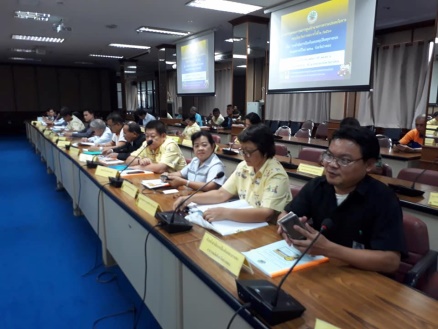 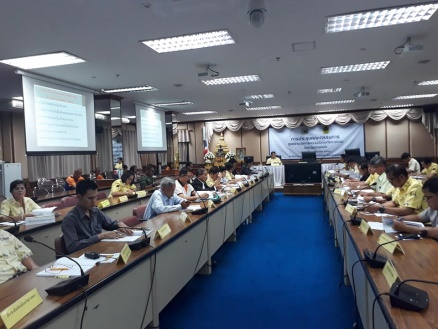 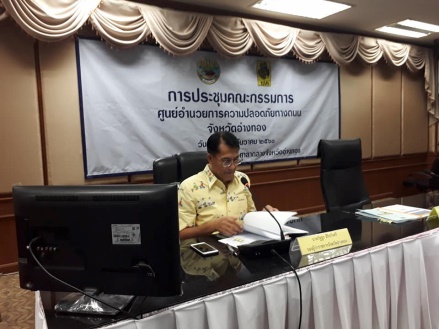 ๓. ปัญหา/อุปสรรค        ไม่มี๔.งานที่ต้องดำเนินการต่อไป	(๑) มติที่ประชุมคณะกรรมการศูนย์อำนวยการความปลอดภัยทางถนนจังหวัดอ่างทอง ครั้งที่ ๒/๒๕๖๐ กำหนดจัดประชุมคณะกรรมการศูนย์ปฏิบัติการป้องกันและลดอุบัติเหตุทางถนนช่วงเทศกาลปีใหม่ ๒๕๖๑ จังหวัดอ่างทอง  ณ ห้องประชุมโพธิ์ทอง ชั้น ๒ ศาลากลางจังหวัดอ่างทอง ระหว่างวันที่ ๒๙ ธันวาคม ๒๕๖๐  – ๔  มกราคม ๒๕๖๑ เวลา เวลา 09.30 – 12.00 น. โดยมี ผู้ว่าราชการจังหวัดอ่างทอง หรือรองผู้ว่าราชการจังหวัดอ่างทอง ที่ได้รับมอบหมาย เป็นประธานการประชุม	(๒)  กำหนดพิธีเปิดศูนย์ปฏิบัติการป้องกันและลดอุบัติเหตุทางถนนช่วงเทศกาลปีใหม่ ๒๕๖๑                  และการณรณรงค์ ในระหว่างวันที่ ๒๗ ธันวาคม ๒๕๖๐ เวลา ๑๖.๐๐ น. เพื่อให้ผู้ใช้รถใช้ถนนได้มีส่วนร่วมในการลดพฤติกรรมเสี่ยงต่อการเกิดอุบัติเหตุบนท้องถนนในช่วงเทศกาลปีใหม่ ๒๕๖๑ ภายใต้หัวข้อการณรงค์ว่า                      “ ขับรถมีน้ำใจ  รักษาวินัยจราจร ”  ณ  จุดบริการประชาชนของหน่วยงานในสังกัดกระทรวงคมนาคม บริเวณทางแยกเข้า            วัดไชโยวรวิหาร  ทางหลวงหมายเลข ๓๒ กม ๖๖  + ๗๐๐	  ข้อมูล ณ วันที่ ๒๕  ธันวาคม ๒๕๖๐ สำนักงานป้องกันและบรรเทาสาธารณภัยจังหวัดอ่างทอง	  โทร/โทรสาร  ๐๓๕ – ๖๑๖ ๒๖๐-๑ 